 St. Anthony’s High School, Lahore Cantt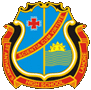   Sarfraz Rafique Road, Lahore Cantt             3rd Term Syllabus, 2019-20                                        (Class: 5 B/W/P)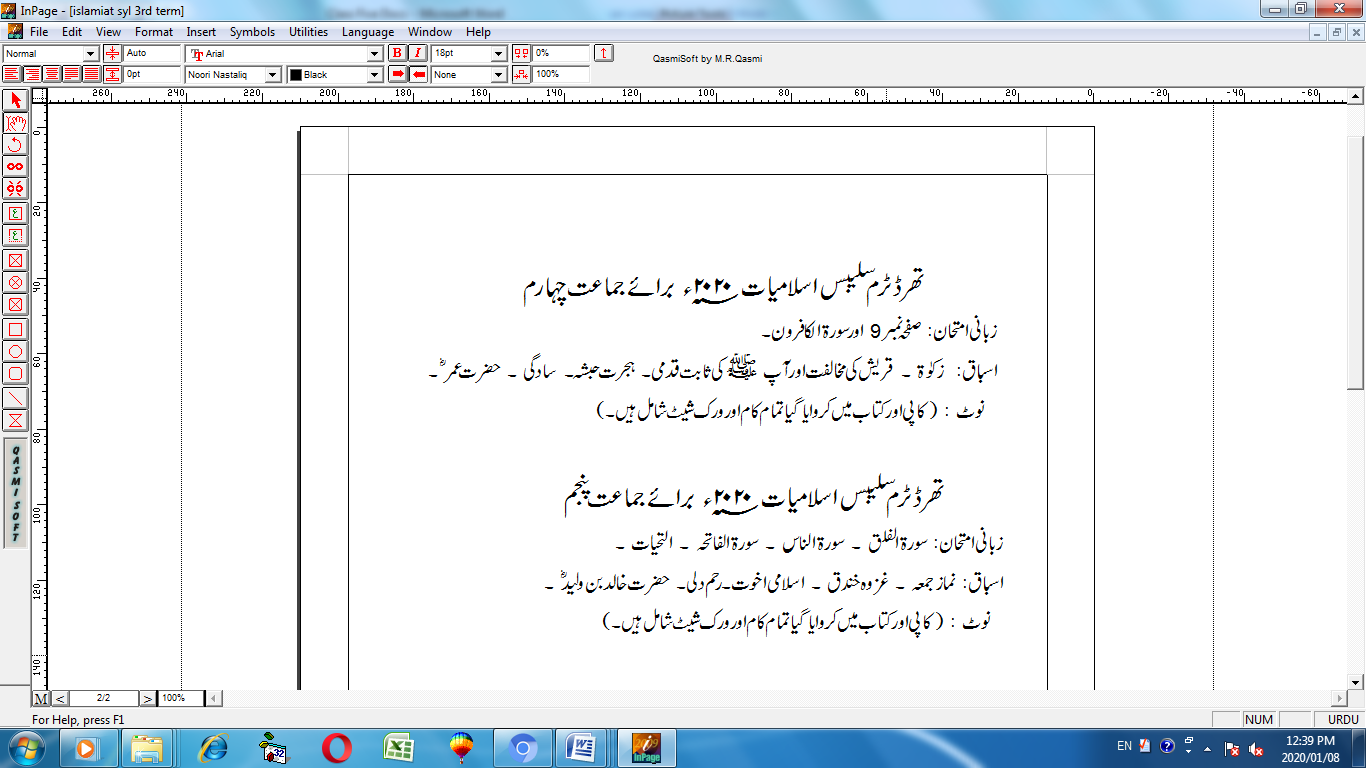 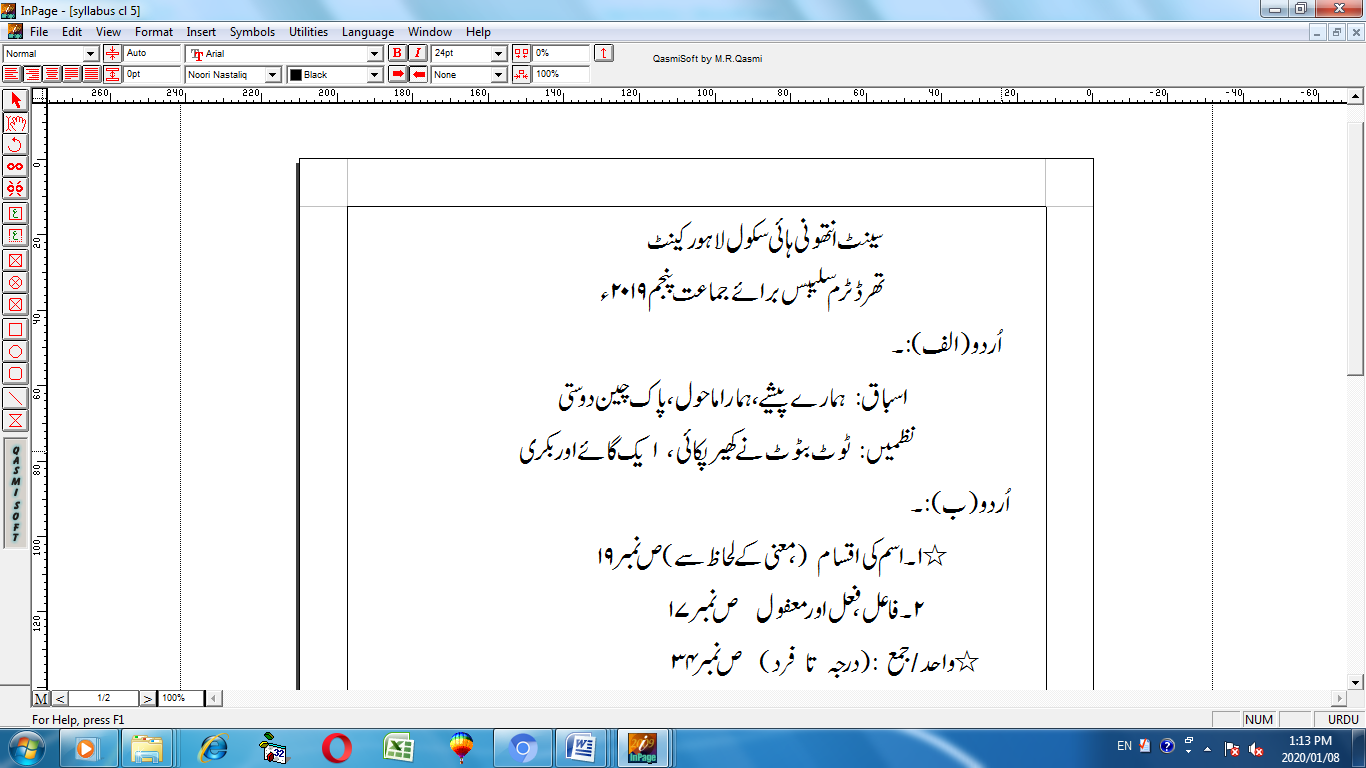 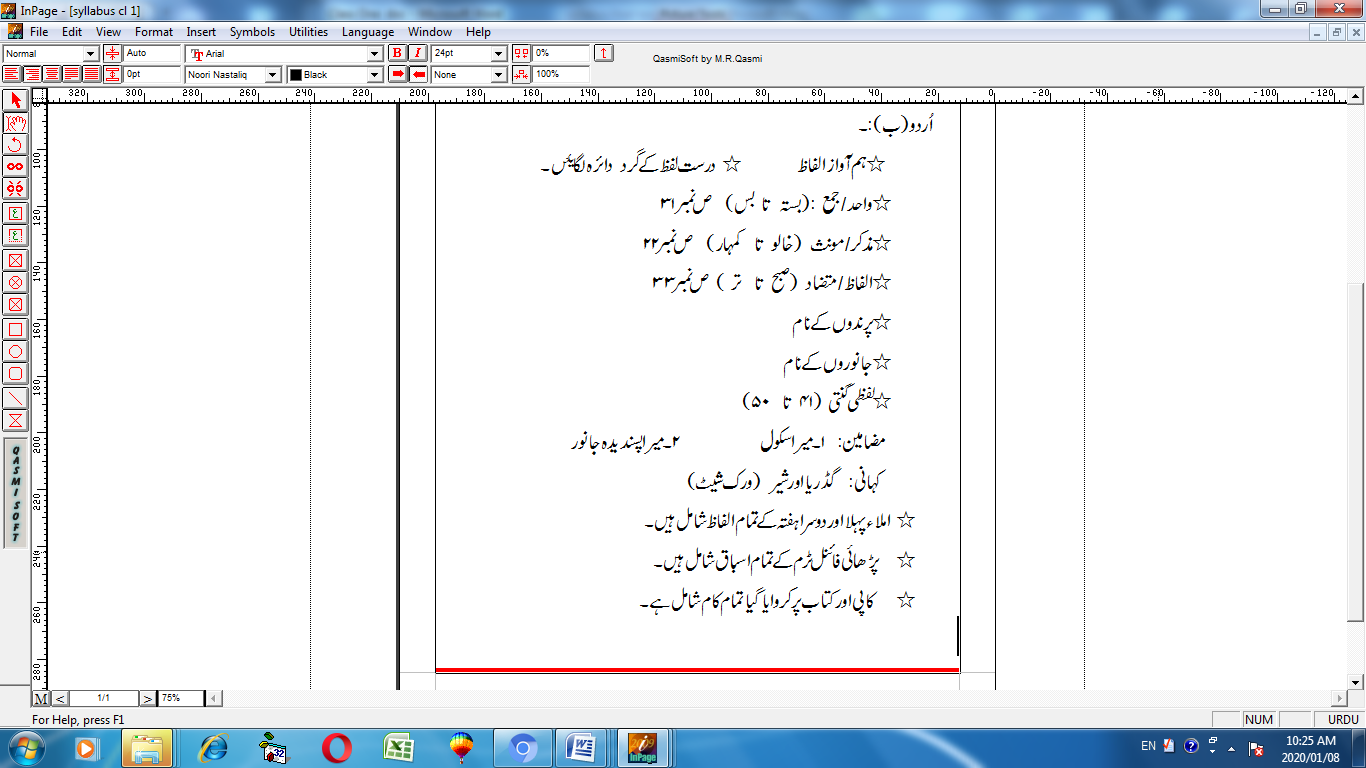 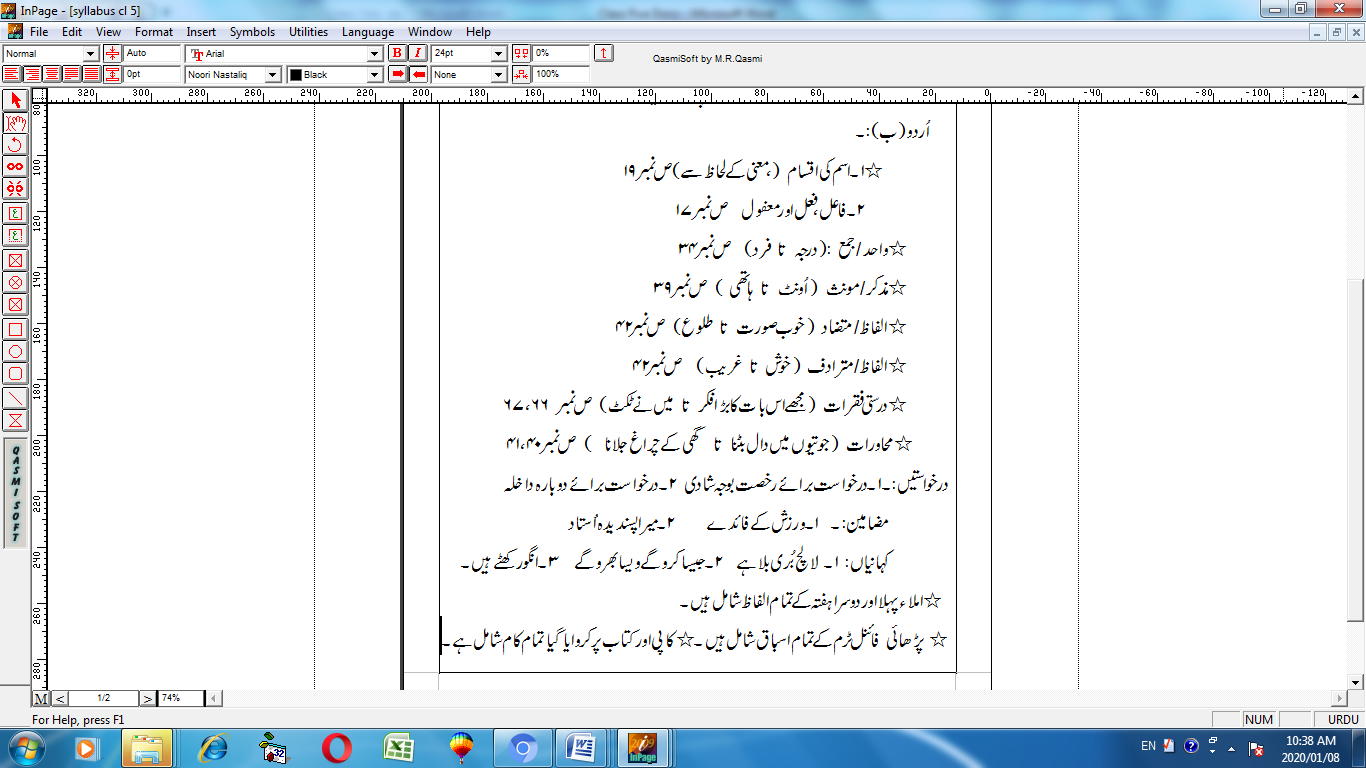 English AEnglish AEnglish AEnglish AU.No.U.No.TopicPage Nos.11Bahlol64-6922A Flash of Light84-8833The Road not Taken91-9544The Black Spot109-11555Loveliest of Trees, The Cherry Now105-108Reading: All the lessons are includedReading: All the lessons are includedReading: All the lessons are includedReading: All the lessons are includedEnglish BEnglish BEnglish BEnglish B1Prepositions and Phrasal VerbsPrepositions and Phrasal Verbs48-512Modals: Obligation and CertainlyModals: Obligation and Certainly52-543Simple Present and Simple Past TensesSimple Present and Simple Past Tenses58-614Present Continuous TensePresent Continuous Tense62-65Dictation: 26 November 2019 to 6 December 2019Dictation: 26 November 2019 to 6 December 2019Dictation: 26 November 2019 to 6 December 2019Dictation: 26 November 2019 to 6 December 2019Paragraph Writing     (Unseen) Paragraph Writing     (Unseen) Paragraph Writing     (Unseen) Paragraph Writing     (Unseen) All the work done in final term in copies and books will be included.All the work done in final term in copies and books will be included.All the work done in final term in copies and books will be included.All the work done in final term in copies and books will be included.Maths Maths Maths U.No.TopicPage Nos.9Angles69, 70, 71, 72, 73, 74, 75. [Practice:76]10Triangles79, 80, 81, 82, 83, 84, 85 86,87. [Practice: 91,93]11Area of a Triangle95, 96, 97, 98. [Practice: 99,100]12Four Sided Figures101, 102, 103, 104, 105, 106, 107, 110,111,112, 113.[Practice: 114, 115]Revision 3 [ 117, 123, 126,132.]Revision 4 [ 133, 138, 142, 143.]Tables: [2---12]M.M: [0---80]Arts:Learn to draw lamp, lime juice, donuts, bells, watermelon, pumpkin, any type of sceneryScience Science U.No.Topic3The plant world6Food and diet10Forces12The solar systemAll work done on copy, workbook, and worksheets are included.All work done on copy, workbook, and worksheets are included.ComputerComputerComputerU.No.TopicPracticals7Exploring MS Excel 2007MS Excel 2007, Book Activity and Lab Work page No. 1128The InternetMS Excel 2007, Book Activity and Lab Work page No. 1129Learning AlgorithmsMS Excel 2007, Book Activity and Lab Work page No. 112All work done on copy, book, workbook and worksheets are includedAll work done on copy, book, workbook and worksheets are includedAll work done on copy, book, workbook and worksheets are includedSocial Studies Social Studies U.No.Topic15Europeans and the subcontinent16The struggle for Independence17Lessons from History18After Independence 1947 – 7119Pakistan since 197120More about human rightsAll work done on copy, book, workbook, and worksheet are included.All work done on copy, book, workbook, and worksheet are included.